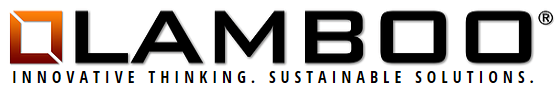 SECTION 06 20 00ENGINEERED BAMBOO EXTERIOR BUILDING MATERIALS** NOTE TO SPECIFIER ** Wood Haven, Inc.; wood rainscreen system.
This section is based on the products of Wood Haven, Inc., which is located at:
401 Bridge St.
Perry, KS 66073
Toll Free Tel: 800-545-8884
Tel: 785-597-5618
Email:request info (therainscreensales@gmail.com)
Web:www.rainscreenclip.com
[Click Here] for additional information.
Wood Haven Inc. is a specialty lumber distributor and manufacturer in the heart of the Midwest We are an independent, family-run business in Perry, KS We have engineered and manufactured some of the finest hidden fastener products available on the market today, the Deck Clip and Rainscreen Clip™. The best hidden fasteners to use for your wood rainscreen and decking needs! In addition we also sell many beautiful Brazilian Hardwoods, domestic woods, and reclaimed lumber.
Wood Haven's experts in Exterior wood rainscreen and conventional wood siding and Interior Wood Products are available to help with all of your Custom Wood needs. Wood Haven, Inc, your source for high quality Ipe, Massaranduba, Cumaru, Garapa, Jatoba, Lamboo, Thermally Treated Wood Cedar, Cypress and so much more!GENERALSECTION INCLUDES** NOTE TO SPECIFIER ** Delete items below not required for project.Exterior Lamboo® Elements™ MaterialsInterior wood finish system.RELATED SECTIONS** NOTE TO SPECIFIER ** Delete any sections below not relevant to this project; add others as required.Section 06 20 00 - Finish Carpentry.Section 06 40 00 – Architectural WoodworkREFERENCES** NOTE TO SPECIFIER ** Delete references from the list below that are not actually required by the text of the edited section.Uniform Building Code (UBC).International Building Code (IBC)SUBMITTALSSubmit under provisions of Section 01 30 00 - Administrative Requirements.Product Data: Manufacturer's data sheets on each product to be used, including:Preparation instructions and recommendations.Storage and handling requirements and recommendations.Recommended Tools and Installation EquipmentMechanical Properties.Shop Drawings: Provide manufacturer's standard details referenced to exterior and interior elevations of the project drawings.** NOTE TO SPECIFIER ** Delete selection samples if colors have already been selected.Selection Samples:Sample 12-inch (305 mm) boards chosen from Lamboo® Elements™ Series product offerings.  Verification Samples: For each finish product specified.1.Sample 12 inches (305 mm) boards chosen wood specie milled to rainscreen clip pattern for use on soffits and ceilings.Lamboo Elements™ Series products to be used with tinted finish applied 12-inches (305 mm) long sample.** NOTE TO SPECIFIER ** Secondary billet is available upon request. Secondary billet is run by request only. Delete if not required.Manufacturer Qualifications: Minimum 5-year experience manufacturing similar products.Installer Qualifications: Minimum 2-year experience installing similar products.** NOTE TO SPECIFIER ** Include a mock-up if the project size and/or quality warrant taking such a precaution. The following is one example of how a mock-up on a large project might be specified. When deciding on the extent of the mock-up, consider all the major different types of work on the project.Mock-Up: Provide a mock-up for evaluation of surface preparation techniques and application workmanship.Finish areas designated by Architect.Do not proceed with remaining work until workmanship is approved by Architect.Refinish mock-up area as required to produce acceptable work.Mockups to be prepared as specified by Architect and approved shop drawings.LEED SUBMITTALSLEED Submittal (MR credit 6 / MRc6): Rapidly renewable material. Documentation as required.** NOTE TO SPECIFIER ** Secondary billet is available upon request. Secondary billet is run by request only. Delete if not required.LEED Submittal (EQ credit 2 / EQc2):  Low Emitting Materials. (No added formaldehyde) Documentation as required.LEED Submittal (EA credit 2 / EAc2):  Innovation in Design. (Environmentally Preferred material) Documentation as required.DELIVERY, STORAGE, AND HANDLINGDeliver and store products in manufacturer's packaging bearing the brand name and manufacturer's identification until ready for installation.Use Proper Material Handling practices to avoid damage to finished products.Include in delivery of material a complete list of items shipped.** NOTE TO SPECIFIER ** Delete if not required.Protect finish Carpentry during transit, delivery, storage and handling to prevent damage, soiling, and deterioration. Lamboo® Elements™ Series products shall be delivered on a tarped flatbed truck or an enclosed van for small quantities. Keep Lamboo Elements™ tarped or packaged until installation.** NOTE TO SPECIFIER ** Interior application. Delete if not required.Do not deliver finish carpentry materials until painting, wet work, grinding, and similar operation which could damage, soil or deteriorate Lamboo Elements™ have been completed in installation areas. If finish carpentry must be stored in other than the installation areas, store only in areas meeting requirements specified for installation areas.Do not allow finish carpentry to get wet.PROJECT CONDITIONSMaintain environmental conditions within limits recommended by manufacturer for optimum results. Do not install products under environmental conditions outside manufacturer's recommended limits. SEQUENCINGEnsure that products of this section are supplied to affected trades in time to prevent interruption of construction progress.PRODUCTSMANUFACTURERSAcceptable Manufacturer: Lamboo Technologies, LLC, 311 West Edwards Street, Litchfield, Illinois, 62056.  Toll Free Telephone: 1 (866)-966-2999, Email: sales@lamboo.us.    ** NOTE TO SPECIFIER ** Delete one of the following two paragraphs; coordinate with requirements of Division 1 section on product options and substitutions.Substitutions: Not permitted.Requests for substitutions will be considered in accordance with provisions of Section 01 60 00 - Product Requirements.PRODUCT AVAILABILITYLamboo Exterior Rainscreen™ Wall Cladding and Siding.Lamboo Interior Rainscreen™ Wall Cladding and Siding.Lamboo Soffit™ System.Lamboo Elements™ Exterior Design ProductsLamboo Skyline™ Interior Ceiling System.Lamboo Structure™ Structural Beams and Glu-Lams.Lamboo Glazing™ Window and Door ProductsLamboo Surface™ Interior Grade Products.Lamboo Contour™ Custom Profiled ProductsWOOD PRODUCT QUALITY STANDARDS AND REQUIREMENTS** NOTE TO SPECIFIER ** Delete if not required.High Yield: Most of Lamboo products are made entirely out of 100% bamboo with specialized adhesives, binders, and treatments specific per the application.Lamboo’s engineered materials offer up to 98% to 99% usage avoiding the need to cut around defects found in other natural-based material.Key Advantages: High material yield.Rapidly Renewable Materials.Uniform lengths up to 16-feet (Longer lengths available upon request)Ease of workability.LEED credits.Class A fire-rated Product per ASTM E84** NOTE TO SPECIFIER ** Delete if not required.** NOTE TO SPECIFIER ** Delete if not required.EXTERIOR FINISH MATERlAL:Lamboo Elements™ Series Products – Exterior Finish: Exterior Finished Lamboo Dimensional Lumbers: Lamboo dimensional lumbers are provided in typical lengths of 8’, 10’, 12’ and 16’.  Custom sizes and colors available upon request.Dimensional Lumber Lengths: 8-foot lengths. (EXT-8)10-foot lengths. (EXT-10)12-foot lengths. (EXT-12)16-foot lengths. (EXT-16)Custom Sizes and Colors available upon request.  Nominal 1x4: ¾ inch thick x 3-1/2 inch width. Lamboo is factory finished.   #VSPC-104-EXT Unfinished Vertical Carbonized.#VSPH-104-EXT Finished Vertical Hazel.#VSPGH-104-EXT Finished Vertical Golden Honey.#VSPDA-104-EXT Finished Vertical Deep Amber.#VSPF-104-EXT Finished Vertical Fawn. #VSPOB-104-EXT Finished Vertical Oxford Brown. Nominal 1x6: ¾ inch thick x 5-1/2 inch width.  Lamboo is factory finished.   #VSPC-106-EXT Unfinished Vertical Carbonized.#VSPH-106-EXT Finished Vertical Hazel.#VSPGH-106-EXT Finished Vertical Golden Honey.#VSPDA-106-EXT Finished Vertical Deep Amber.#VSPF-106-EXT Finished Vertical Fawn. #VSPOB-106-EXT Finished Vertical Oxford Brown.Nominal 1x8: ¾ inch thick x 7-1/4 inch width. Lamboo is factory finished.   #VSPC-108-EXT Unfinished Vertical Carbonized.#VSPH-108-EXT Finished Vertical Hazel.#VSPGH-108-EXT Finished Vertical Golden Honey.#VSPDA-108-EXT Finished Vertical Deep Amber.#VSPF-108-EXT Finished Vertical Fawn. #VSPOB-108-EXT Finished Vertical Oxford Brown.Nominal 5/4x4: 1 inch thick x 3-1/2 inch width: Lamboo is factory finished.#VSPC-5404-EXT Unfinished Vertical Carbonized.#VSPH-5404-EXT Finished Vertical Hazel.#VSPGH-5404-EXT Finished Vertical Golden Honey.#VSPDA-5404-EXT Finished Vertical Deep Amber.#VSPF-5404-EXT Finished Vertical Fawn. #VSPOB-5404-EXT Finished Vertical Oxford Brown.Nominal 5/4x6: 1 inch thick x 3-1/2 inch width: Lamboo is factory finished.#VSPC-5406-EXT Unfinished Vertical Carbonized.#VSPH-5406-EXT Finished Vertical Hazel.#VSPGH-5406-EXT Finished Vertical Golden Honey.#VSPDA-5406-EXT Finished Vertical Deep Amber.#VSPF-5406-EXT Finished Vertical Fawn. #VSPOB-5406-EXT Finished Vertical Oxford Brown.Nominal 2x2: 1-1/2 inch thick x 1-1/2 inch width: Lamboo is factory finished.#VSPC-202-EXT Unfinished Vertical Carbonized.#VSPH-202-EXT Finished Vertical Hazel.#VSPGH-202-EXT Finished Vertical Golden Honey.#VSPDA-202-EXT Finished Vertical Deep Amber.#VSPF-202-EXT Finished Vertical Fawn. #VSPOB-202-EXT Finished Vertical Oxford Brown.Nominal 2x4: 1-1/2 inch thick x 3-1/2 inch width: Lamboo is factory finished.#VSPC-204-EXT Unfinished Vertical Carbonized.#VSPH-204-EXT Finished Vertical Hazel.#VSPGH-204-EXT Finished Vertical Golden Honey.#VSPDA-204-EXT Finished Vertical Deep Amber.#VSPF-204-EXT Finished Vertical Fawn. #VSPOB-204-EXT Finished Vertical Oxford Brown.Nominal 2x6: 1-1/2 inch thick x 5-1/2 inch width: Lamboo is factory finished.#VSPC-206-EXT Unfinished Vertical Carbonized.#VSPH-206-EXT Finished Vertical Hazel.#VSPGH-206-EXT Finished Vertical Golden Honey.#VSPDA-206-EXT Finished Vertical Deep Amber.#VSPF-206-EXT Finished Vertical Fawn. #VSPOB-206-EXT Finished Vertical Oxford Brown.Nominal 4x4: 3-1/2 inch thick x 3-1/2 inch width: Lamboo is factory finished.#VSPC-404-EXT Unfinished Vertical Carbonized.#VSPH-404-EXT Finished Vertical Hazel.#VSPGH-404-EXT Finished Vertical Golden Honey.#VSPDA-404-EXT Finished Vertical Deep Amber.#VSPF-404-EXT Finished Vertical Fawn. #VSPOB-404-EXT Finished Vertical Oxford Brown.Exterior Finished Lamboo® Elements™ Cross-Laminated Panels½” Thick x 2’ x 8’ Panels: Lamboo is factory finished.#VCPC(050)-EXT-2496 Unfinished Vertical Carbonized.#VCPH(050)-EXT-2496 Finished Vertical Hazel.#VCPGH(050)-EXT-2496 Finished Vertical Golden Honey.#VCPDA(050)-EXT-2496 Finished Vertical Deep Amber.#VCPF(050)-EXT-2496 Finished Vertical Fawn. #VCPOB(050)-EXT-2496 Finished Vertical Oxford Brown.½” Thick x 4’ x 4’ Panels: Lamboo is factory finished.#VCPC(050)-EXT-4848 Unfinished Vertical Carbonized.#VCPH(050)-EXT-4848 Finished Vertical Hazel.#VCPGH(050)-EXT-4848 Finished Vertical Golden Honey.#VCPDA(050)-EXT-4848 Finished Vertical Deep Amber.#VCPF(050)-EXT-4848 Finished Vertical Fawn. #VCPOB(050)-EXT-4848 Finished Vertical Oxford Brown.½” Thick x 4’ x 8’ Panels: Lamboo is factory finished.#VCPC(050)-EXT-4896 Unfinished Vertical Carbonized.#VCPH(050)-EXT-4896 Finished Vertical Hazel.#VCPGH(050)-EXT-4896 Finished Vertical Golden Honey.#VCPDA(050)-EXT-4896 Finished Vertical Deep Amber.#VCPF(050)-EXT-4896 Finished Vertical Fawn. #VCPOB(050)-EXT-4896 Finished Vertical Oxford Brown.¾” Thick x 2’ x 8’ Panels: Lamboo is factory finished.#VCPC(075)-EXT-2496 Unfinished Vertical Carbonized.#VCPH(075)-EXT-2496 Finished Vertical Hazel.#VCPGH(075)-EXT-2496 Finished Vertical Golden Honey.#VCPDA(075)-EXT-2496 Finished Vertical Deep Amber.#VCPF(075)-EXT-2496 Finished Vertical Fawn. #VCPOB(075)-EXT-2496 Finished Vertical Oxford Brown.¾” Thick x 4’ x 4’ Panels: Lamboo is factory finished.#VCPC(075)-EXT-4848 Unfinished Vertical Carbonized.#VCPH(075)-EXT-4848 Finished Vertical Hazel.#VCPGH(075)-EXT-4848 Finished Vertical Golden Honey.#VCPDA(075)-EXT-4848 Finished Vertical Deep Amber.#VCPF(075)-EXT-4848 Finished Vertical Fawn. #VCPOB(075)-EXT-4848 Finished Vertical Oxford Brown.¾” Thick x 4’ x 8’ Panels: Lamboo is factory finished.#VCPC(075)-EXT-4896 Unfinished Vertical Carbonized.#VCPH(075)-EXT-4896 Finished Vertical Hazel.#VCPGH(075)-EXT-4896 Finished Vertical Golden Honey.#VCPDA(075)-EXT-4896 Finished Vertical Deep Amber.#VCPF(075)-EXT-4896 Finished Vertical Fawn. #VCPOB(075)-EXT-4896 Finished Vertical Oxford Brown.1” Thick x 2’ x 8’ Panels: Lamboo is factory finished.#VCPC(100)-EXT-2496 Unfinished Vertical Carbonized.#VCPH(100)-EXT-2496 Finished Vertical Hazel.#VCPGH(100)-EXT-2496 Finished Vertical Golden Honey.#VCPDA(100)-EXT-2496 Finished Vertical Deep Amber.#VCPF(100)-EXT-2496 Finished Vertical Fawn. #VCPOB(100)-EXT-2496 Finished Vertical Oxford Brown.1” Thick x 4’ x 4’ Panels: Lamboo is factory finished.#VCPC(100)-EXT-4848 Unfinished Vertical Carbonized.#VCPH(100)-EXT-4848 Finished Vertical Hazel.#VCPGH(100)-EXT-4848 Finished Vertical Golden Honey.#VCPDA(100)-EXT-4848 Finished Vertical Deep Amber.#VCPF(100)-EXT-4848 Finished Vertical Fawn. #VCPOB(100)-EXT-4848 Finished Vertical Oxford Brown.1” Thick x 4’ x 8’ Panels: Lamboo is factory finished.#VCPC(100)-EXT-4896 Unfinished Vertical Carbonized.#VCPH(100)-EXT-4896 Finished Vertical Hazel.#VCPGH(100)-EXT-4896 Finished Vertical Golden Honey.#VCPDA(100)-EXT-4896 Finished Vertical Deep Amber.#VCPF(100)-EXT-4896 Finished Vertical Fawn. #VCPOB(100)-EXT-4896 Finished Vertical Oxford Brown.** NOTE TO SPECIFIER ** Delete if not required.MATERIAL (WOOD) SPECIES** NOTE TO SPECIFIER ** Delete wood specie not required.** NOTE TO SPECIFIER ** Refer to manufacturer's literature requiring finishing, required periodic refinishing and annual inspection by licensed professional for exterior and certain interior environments. Delete if not required.Engineered Bamboo:Product: Lamboo® Elements™ Series ProductUses: Exterior applications.Toxicity: Low VOC adhesives, does not produce off-gassing when sanding, profiling or handling materials.Pests and Insects: Lamboo materials are treated with environmentally safe preservatives which help protect the materials from termites and other insects harmful to natural products.Fire Resistance:ASTM E84 Class BDensity and Buoyancy:** NOTE TO SPECIFIER ** The Janka rating is a measure of the amount of force required to push a .444" diameter steel ball half way into a piece of wood.Janka Rating – 1900lbfAverage Weight: 44lbs/cubic footSpecific Gravity: 0.60Workability: Specialized adhesives, binders and treatments specific per the application.  Typical woodworking tools and machinery can be used on Lamboo materials.EXECUTIONEXAMINATIONDo not begin installation until substrates have been properly prepared.If substrate preparation is the responsibility of another installer, notify Architect of unsatisfactory preparation before proceeding.PREPARATIONClean surfaces thoroughly prior to installation.Prepare surfaces using the methods recommended by the manufacturer for achieving the best result for the substrate under the project conditions. Condition wood material for a minimum of 48 hours to average prevailing humidity conditions in installation areas prior to installing.INSTALLATIONInstall in accordance with manufacturer's instructions.NOTE: Use Finish Touch-Up on all field cut ends of the Elements™ products.  Discard units of material which are unsound, warped, bowed, twisted, not adequately seasoned, or which are of defective manufacture with respect to surface, size, or pattern.** NOTE TO SPECIFIER ** Delete if not required.Install the work plumb, level, true and straight with no distortions. Shim as required using concealed shims.Refinish cut surfaces or repair damage finish at cuts by applying the final coat of wood finish on the entire surface of the wood wall.Carefully coordinate electrical requirements and wiring with millwork installation.PROTECTIONRepair damaged and defective finish carpentry work wherever possible to eliminate defects functionality and visually; where not possible to repair properly, replace woodwork. Adjust joinery for uniform appearance.Clean finish carpentry work on exposed and semi-exposed surfaces. Apply a complete top coat of wood finish to all exposed and semi-exposed surfaces.Installer of finish carpentry shall advise Contractor of final protection and maintained conditions necessary to ensure that work will be without damage or deterioration at the time of acceptance.Protect installed products until completion of project.Touch-up, repair or replace damaged products before Substantial Completion.Refinish field cuts by applying the final coat of wood finish directly on the cut ends prior to abutting an additional panel and before adding corner trim system.  END OF SECTION(REMAINING SECTION INTENATIONALLY LEFT BLANK)